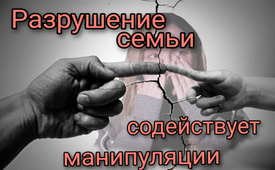 Разрушение семьи содействует манипуляции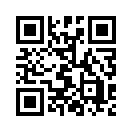 Крепкая традиционная семья составляет основу общества, и она находится под угрозой планомерного уничтожения.Крепкая традиционная семья составляет основу общества, и она находится под угрозой планомерного уничтожения. В коалиционном соглашении трехпартийной коалиции Германии это звучит так: «[...] Поскольку правовая база для семейного многообразия все еще отстает от социальных реалий, мы хотим ее модернизировать». Другими словами, речь идет о разнообразии, гендере и феминизме, так как классические семейные структуры должны быть отменены. Тогда, к сожалению, становится возможным ВСЕ: разнообразие и такие «альтернативные» модели жизни, как полигамия, однополые союзы, ранняя сексуализация вплоть до насилия над детьми и т.д. Нынешний коронакризис усугубляет разрушение семей, так как еще больше разделяет их. Это делает людей все более управляемыми извне.от lex.Источники:www.thecathwalk.de/2021/12/09/die-zerstoerung-der-familie| www. epochtimes.de/wissen/die-traditionelle-familie-wirddurch-den-modernen-feminismus-zerstoert-a2345475.htmlМожет быть вас тоже интересует:#Kultura - www.kla.tv/KulturaKla.TV – Другие новости ... свободные – независимые – без цензуры ...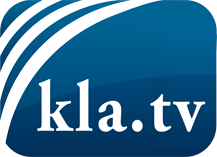 О чем СМИ не должны молчать ...Мало слышанное от народа, для народа...регулярные новости на www.kla.tv/ruОставайтесь с нами!Бесплатную рассылку новостей по электронной почте
Вы можете получить по ссылке www.kla.tv/abo-ruИнструкция по безопасности:Несогласные голоса, к сожалению, все снова подвергаются цензуре и подавлению. До тех пор, пока мы не будем сообщать в соответствии с интересами и идеологией системной прессы, мы всегда должны ожидать, что будут искать предлоги, чтобы заблокировать или навредить Kla.TV.Поэтому объединитесь сегодня в сеть независимо от интернета!
Нажмите здесь: www.kla.tv/vernetzung&lang=ruЛицензия:    Creative Commons License с указанием названия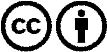 Распространение и переработка желательно с указанием названия! При этом материал не может быть представлен вне контекста. Учреждения, финансируемые за счет государственных средств, не могут пользоваться ими без консультации. Нарушения могут преследоваться по закону.